CLARIN ERIC UI meetingDate: Monday 30 September 2019, 11:00-13:00 Venue: University of Leipzig, The Paulinum – Assembly Hall and University Church of St. Paul, Leipzig (Germany);  room: P701Expected participantsMembers of the UI CommitteeCLARIN ERIC User Involvement Coordinators: Darja Fišer, Jakob LenardičCLARIN Ambassadors: Francesca Frontini, Toine Peters, Maciej Maryl (excused)TitleAgenda UI 2019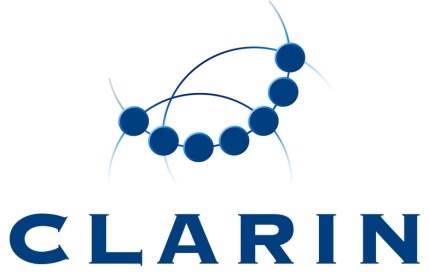 Version1.0Author(s)DF, JLDate23 September 2018StatusDistributionUIIDCE-2019-1510TopicTime and links to documentsWelcome and introduction 15 minBylaws of the UI CommitteeNomination of Chair and Vice-Chair of the UI Committee15 minBylawsUser Involvement Report 2019Report on CLARIN ERIC UI activitiesReport on National UI activities30 minCLARIN ERIC UI activities - draftNational UI activities - draftUIC Workplan 2020CLARIN AmbassadorsTour de CLARINCLARIN Resource/Tool Families and showcasesUI SeminarUniversity programmes and Training materialsCOST ActionsKey eventsFunding opportunities30 minUIC Workplan 2020 - draftAny other business30 min